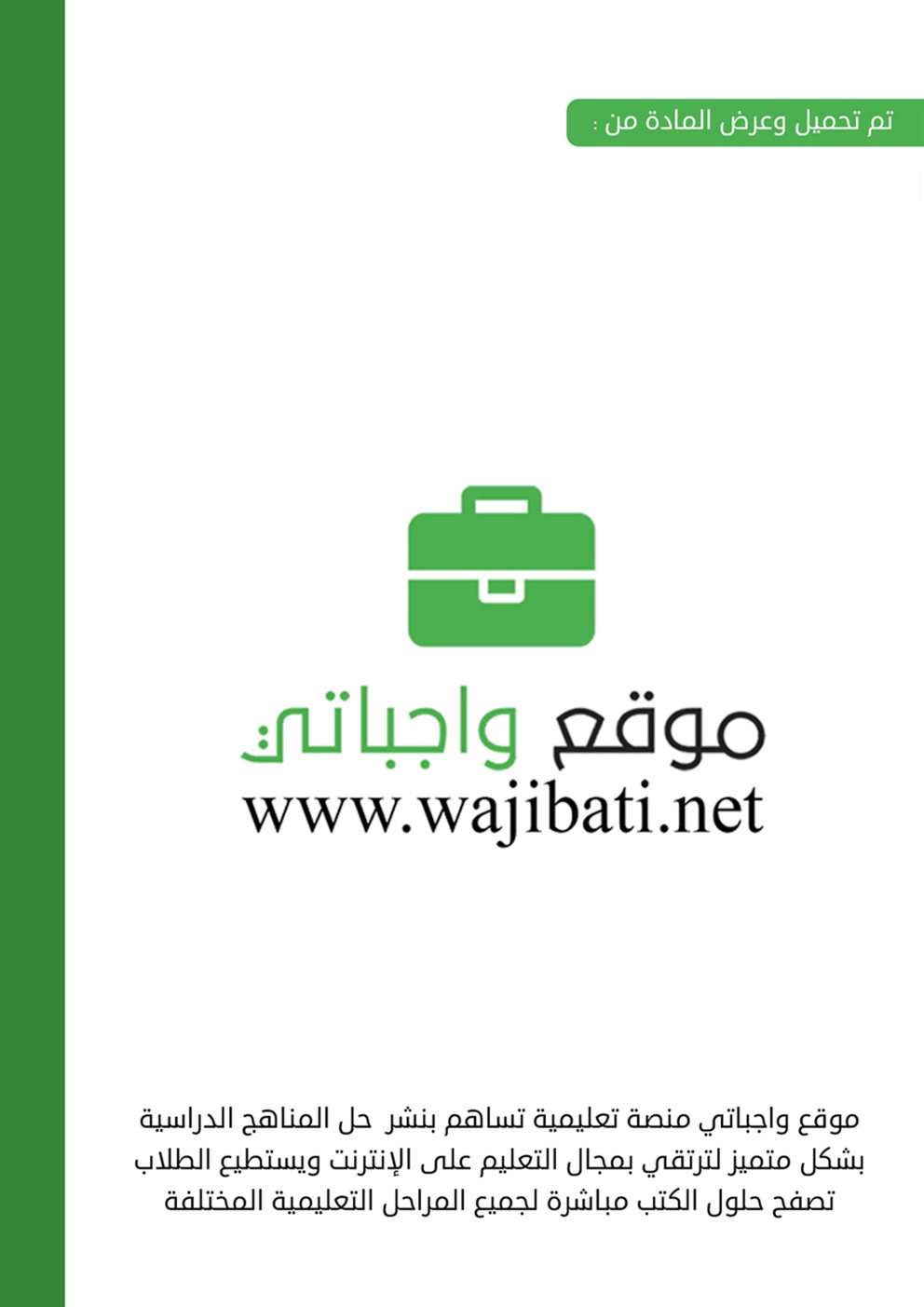 ضعي علامة (√) امام الإجابات الصحيحة وعلامة (×) امام الإجابة الخاطئة :يتمتع مواطنو المملكة العربية السعودية بكامل حقوقهم 			(	)من أنواع الصدق في القول نقل الكلام دون التأكد منه 			(	)من حقوق المواطن في وطنه التعليم والصحة 				(	)من طرق المحافظة على الآثار العبث بها ونقلها 				(	)توجد الآثار في المتاحف والأماكن التاريخية 					(	)من فوائد الصدق كسب ثقة الآخرين 						(	)تتسم الأوضاع بعد انتهاء الدولة السعودية الثانية بالظلم وكثرة الخلافات	(	)من أهم اعمال الملك عبدالله آل سعود توطين البادية			(	)اهتمام جميع حكام المملكة العربية السعودية بالتعليم وتطويره		(	)دام حكم الملك فيصل بن عبد العزيز حوالي 13 عاماً				(	)المواطنة هي انتماء الانسان لوطنه على أساس القيم والاخلاق		(	)الصدق هو قول الحقيقة دون تغير وفعل ماهو صحيح 			(	)اختاري الإجابات الصحيحة فيما يلي :أكملي الفراغات بالإجابات الصحيحة فيما يلي : غادر الملك عبد العزيز الرياض الى ...................................ابتعاث الطلاب للخارج للدراسة كان في عهد الملك .....................................توفي الملك فهد في مدينة ..................... ودفن في مقبرة ...........................من مظاهر الأمانة.......................................من أنواع الضرائب ......................................من واجبات المواطن ..................................السؤال الرابع :صلي عبارات المجموعة (أ) بما يناسبها في المجموعة (ب) باستعمال الأرقام :	السؤال الخامس :أجيبي على ما هو مطلوب منك :1/ من أنواع الصدق :.......................................و...........................................2/ كيف نحافظ على الآثار ؟..............................................................................................3/ اذكري اثنان من صفات الملك عبد العزيز ..................................................................................................................4/ اذكري اثنان من حكام المملكة العربية السعودية .........................................و...........................................تمت الأسئلةوالله الموفق ...معلمة المادة : نورا العمري ضعي علامة (√) امام الإجابات الصحيحة وعلامة (×) امام الإجابة الخاطئة :يتمتع مواطنو المملكة العربية السعودية بكامل حقوقهم 			(√)من أنواع الصدق في القول نقل الكلام دون التأكد منه 				(×)من حقوق المواطن في وطنه التعليم والصحة 					(√)من طرق المحافظة على الآثار العبث بها ونقلها 				(×)توجد الآثار في المتاحف والأماكن التاريخية 					(√)من فوائد الصدق كسب ثقة الآخرين 						(√)تتسم الأوضاع بعد انتهاء الدولة السعودية الثانية بالظلم وكثرة الخلافات	(√)من أهم اعمال الملك عبدالله آل سعود توطين البادية			(×)اهتمام جميع حكام المملكة العربية السعودية بالتعليم وتطويره		(√)دام حكم الملك فيصل بن عبد العزيز حوالي 13 عاماً			(×)المواطنة هي انتماء الانسان لوطنه على أساس القيم والاخلاق		(√)الصدق هو قول الحقيقة دون تغير وفعل ماهو صحيح 			(√)اختاري الإجابات الصحيحة فيما يلي :أكملي الفراغات بالإجابات الصحيحة فيما يلي :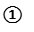  غادر الملك عبد العزيز الرياض الى الكويتابتعاث الطلاب للخارج للدراسة كان في عهد الملك عبد العزيز آل سعودتوفي الملك فهد في مدينة الرياضودفن في مقبرة العودمن مظاهر الأمانةتجنب الغش – اتقان العمل – التزام النظام –حفظ الاسرار – حفظ حقوق الآخرين –المحافظة على الدين من أنواع الضرائب ضريبة الدخل – ضريبة السلع المنتقاة - ضريبة القيمة المضافة من واجبات المواطن الأمانة – الصدق – التزام المسؤولية – الفخر بالوطن –التزام الأنظمة – المشاركة – المحافظة على البيئة .السؤال الرابع :صلي عبارات المجموعة (أ) بما يناسبها في المجموعة (ب) باستعمال الأرقام :	أجيبي على ما هو مطلوب منك :1/ من أنواع الصدق :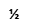 الصدق في العمل و الصدق في القول 2/ كيف نحافظ على الآثار ؟عدم العبث  بها– تجنب نقلها – توعية الآخرين بأهميتها 3/ اذكري اثنان من صفات الملك عبد العزيز التدين			الصبر - العزيمةالشجاعة		الحكمة4/ اذكري اثنان من حكام المملكة العربية السعودية الملك فهد - الملك عبد الله – الملك خالد – الملك سعود – الملك فيصل تمت الأسئلةوالله الموفق ...معلمة المادة : نورا العمري السؤالالاول:اختاريالاجابةالصحيحةفيمايلي :1-ولد الملك عبد العزيز بن عبد الرحمن  آل سعود في مدينة:-الرياض – مكة                               - الطائف2‌-يوافق اليوم الوطني للمملكة العربية السعودية :24 سبتمبر – 23سبتمبر– 25 سبتمبر3‌-تم أكتشاف وحفر اول بئر في عهدالملك عبدالعزيز كان في مدينة:-الدمام– أبها- المدينة4‌-دام حكم الملك فيصل بن عبدالعزيز ال سعود:-12 عام – 11عام  – 14 عام 5‌-تم انشاء مشروع الري والصرف في الاحساء في عهد:-الملك فيصل – الملك سعود– الملك فهدالسؤال الثاني :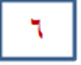 ضعيصحأوخطأأمامالاجاباتالصحيحة :1-	قضى الملك عبدالعزيز  ال سعود 32 عاماً في توحيدالمملكة العربيةالسعودية   (صح)	2-	توطين البادية كان في عهد الملك عبدالله بن عبدالعزيز  (خطأ)3-	ولدالملك فيصل في مدينة الرياض   (صح)4-	من أهم اعمال الملك خالدبن عبدالعزيز افتتاح جامعةام القرى   (صح)5-	افتتاح ميناء جده الإسلامي كان في عهد الملك فيصل   (صح)6-	اهتمام جميع ملوك المملكة العربية السعودية بالتعليم وتطويره   (صح)السؤالالثالث: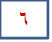 اكمليالفراغاتبالإجاباتالصحيحة:1-	دفن الملك عبدالعزيز بن عبدالرحمن  ال سعود في مقبرة ......................2-	من أهم اعمال الملك عبدالعزيز آلسعود في توسعة الحرمين......................3-	استشهد الملك فيصل بن عبدالعزيز  ال سعود في مدينة......................4-	ابتعاث الطلاب لدراسة في الخارج لأول مرة كان في عهد......................5-	كان حال شبه الجزيرة العربية قبل توحيد المملكة......................6-	انشئ مجمع الملك فهد لطباعة المصحف الشريففي ......................السؤالالرابع :أجيبيعنالأسئلة التالية :أثنان من صفات الملك عبدالعزيز :1- ................................................................	2- ................................................................أثنان من حكام المملكة العربية السعودية:1- ................................................................2- ................................................................ اين ولد و توفي الملك سعود بن عبدالعزيز ال سعود ؟مكان ولادته :.......................................مكان وفاته :.......................................معلمة المادة / نورا العمريالمملكة العربية السعوديةوزارة التعليمالإدارة العامة للتعليم بمنطقة المدينة المنورةمكتب تعليم شرق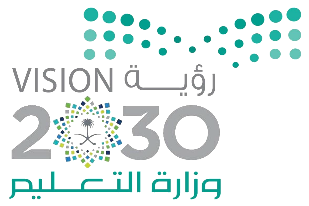 التاريخ :    /       / 1443هـالفصل الدراسي / الثاني ( الدور الأول )الوقت /اختبار مادة الدراسات الاجتماعية للصف السادس الابتدائي لعام 1443هـاسم الطالبة : .......................................................................................                  رقمالسؤال الدرجة كتابةالدرجة رقماًالمصححةالمراجعةالسؤال الأولالسؤال الثانيالسؤال الثالثالسؤال الرابعالسؤال الخامسالدرجة النهائيةرقماًكتابةكتابةكتابة1من الآثار الموجودة في وطني من الآثار الموجودة في وطني من الآثار الموجودة في وطني الاهرامات الاهرامات البتراء العلا2تكون المواطنة وحب الوطن في تكون المواطنة وحب الوطن في تكون المواطنة وحب الوطن في قول الصدق قول الصدق الغشالتزوير 3الذي يهتم بعلم الآثار والتنقيب عنها هو الذي يهتم بعلم الآثار والتنقيب عنها هو الذي يهتم بعلم الآثار والتنقيب عنها هو المؤرخ المؤرخ عالم الآثار الجغرافي 4هي الأماكن التي تعرض فيها الاثار وقصصها التاريخيةهي الأماكن التي تعرض فيها الاثار وقصصها التاريخيةهي الأماكن التي تعرض فيها الاثار وقصصها التاريخيةالمستشفيات  المستشفيات  المتاحف الملاعب 5تبلغ نسبة القيمة المضافة في وطنيتبلغ نسبة القيمة المضافة في وطنيتبلغ نسبة القيمة المضافة في وطني15%15%30%25 %6الأمانة تحقق للوطن والمواطن الأمانة تحقق للوطن والمواطن الأمانة تحقق للوطن والمواطن الفساد الفساد الغلاء الأمن 7ولد الملك عبد العزيز آل سعود في ولد الملك عبد العزيز آل سعود في ولد الملك عبد العزيز آل سعود في مكة مكة الرياض الطائف 8قضى الملك عبد العزيز آل سعود في توحيد المملكة حواليقضى الملك عبد العزيز آل سعود في توحيد المملكة حواليقضى الملك عبد العزيز آل سعود في توحيد المملكة حوالي32 عاماً 32 عاماً 40 عاماً 25 عاماً 9يوافق توحيد المملكة العربية السعودية يوافق توحيد المملكة العربية السعودية يوافق توحيد المملكة العربية السعودية 24 سبتمبر 24 سبتمبر 23 سبتمبر 25 سبتمبر 10ولد الملك سعود بن عبد العزيز في ولد الملك سعود بن عبد العزيز في ولد الملك سعود بن عبد العزيز في الكويت الكويت مصر سوريا 11افتتاح ميناء جدة الإسلامي كان في عهد افتتاح ميناء جدة الإسلامي كان في عهد افتتاح ميناء جدة الإسلامي كان في عهد الملك خالد الملك خالد الملك عبد الله الملك فيصل 12أنشئ مجمع الملك فهد لطباعة المصحف الشريف في أنشئ مجمع الملك فهد لطباعة المصحف الشريف في أنشئ مجمع الملك فهد لطباعة المصحف الشريف في الرياض الرياض الطائف المدينة المنورةمأب1تتولى تحصيل الضرائب الدمام2توفي الملك سعود في الملك فهد آل سعود3اصدر عدد من الأنظمة الإدارية الآثار4اكتشاف أول بئر في مدينة دولة اليونان5العلم الذي يعتني بالمواقع التاريخية الأمن6من حقوق المواطن هيئة الزكاة والضريبة والجماركالمملكة العربية السعوديةوزارة التعليمالإدارة العامة للتعليم بمنطقة المدينة المنورةمكتب تعليم شرقالتاريخ :    /       / 1443هـالفصل الدراسي / الثاني ( الدور الأول )الوقت /اختبار مادة الدراسات الاجتماعية للصف السادس الابتدائي لعام 1443هـاسم الطالبة : .......................................................................................                  رقمالسؤال الدرجة كتابةالدرجة رقماًالمصححةالمراجعةالسؤال الأولالسؤال الثانيالسؤال الثالثالسؤال الرابعالسؤال الخامسالدرجة النهائيةرقماًكتابةكتابةكتابة1من الآثار الموجودة في وطني من الآثار الموجودة في وطني من الآثار الموجودة في وطني الاهرامات الاهرامات العلاالعلا2تكون المواطنة وحب الوطن في تكون المواطنة وحب الوطن في تكون المواطنة وحب الوطن في قول الصدق قول الصدق الغشالتزوير 3الذي يهتم بعلم الآثار والتنقيب عنها هو الذي يهتم بعلم الآثار والتنقيب عنها هو الذي يهتم بعلم الآثار والتنقيب عنها هو المؤرخ المؤرخ عالم الآثار الجغرافي 4هي الأماكن التي تعرض فيها الاثار وقصصها التاريخيةهي الأماكن التي تعرض فيها الاثار وقصصها التاريخيةهي الأماكن التي تعرض فيها الاثار وقصصها التاريخيةالمستشفيات  المستشفيات  المتاحف الملاعب 5تبلغ نسبة القيمة المضافة في وطنيتبلغ نسبة القيمة المضافة في وطنيتبلغ نسبة القيمة المضافة في وطني15%15%30%25 %6الأمانة تحقق للوطن والمواطن الأمانة تحقق للوطن والمواطن الأمانة تحقق للوطن والمواطن الفساد الفساد الغلاء الأمن 7ولد الملك عبد العزيز آل سعود في ولد الملك عبد العزيز آل سعود في ولد الملك عبد العزيز آل سعود في مكة مكة الرياض الطائف 8قضى الملك عبد العزيز آل سعود في توحيد المملكة حواليقضى الملك عبد العزيز آل سعود في توحيد المملكة حواليقضى الملك عبد العزيز آل سعود في توحيد المملكة حوالي32 عاماً 32 عاماً 40 عاماً 25 عاماً 9يوافق توحيد المملكة العربية السعودية يوافق توحيد المملكة العربية السعودية يوافق توحيد المملكة العربية السعودية 24 سبتمبر 24 سبتمبر 23 سبتمبر 25 سبتمبر 10ولد الملك سعود بن عبد العزيز في ولد الملك سعود بن عبد العزيز في ولد الملك سعود بن عبد العزيز في الكويت الكويت مصر سوريا 11افتتاح ميناء جدة الإسلامي كان في عهد افتتاح ميناء جدة الإسلامي كان في عهد افتتاح ميناء جدة الإسلامي كان في عهد الملك خالد الملك خالد الملك عبد الله الملك فيصل 12أنشئ مجمع الملك فهد لطباعة المصحف الشريف في أنشئ مجمع الملك فهد لطباعة المصحف الشريف في أنشئ مجمع الملك فهد لطباعة المصحف الشريف في الرياض الرياض الطائف المدينة المنورةمأب1تتولى تحصيل الضرائب الدمام 2توفي الملك سعود في الملك فهد آل سعود3اصدر عدد من الأنظمة الإدارية الآثار 4اكتشاف أول بئر في مدينة دولة اليونان 5العلم الذي يعتني بالمواقع التاريخية الأمن 6من حقوق المواطن هيئة الزكاة والضريبة والجماركالمملكة العربيـة السعوديـة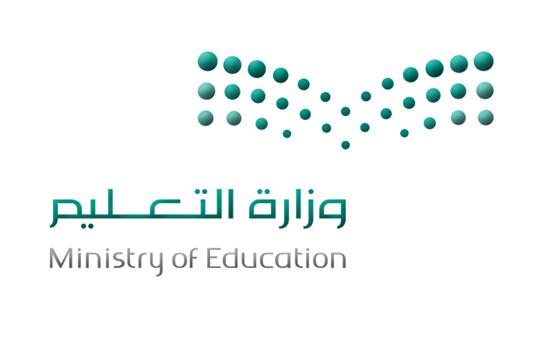 اختبار الدراسات الاجتماعيةوزارة التعليمالصف السادسالادارة  العامـة للتعليم بالمدينـةالفصل الثاني ( الفترة الثانية )المدرسـة / اسم الطالبة / 2020